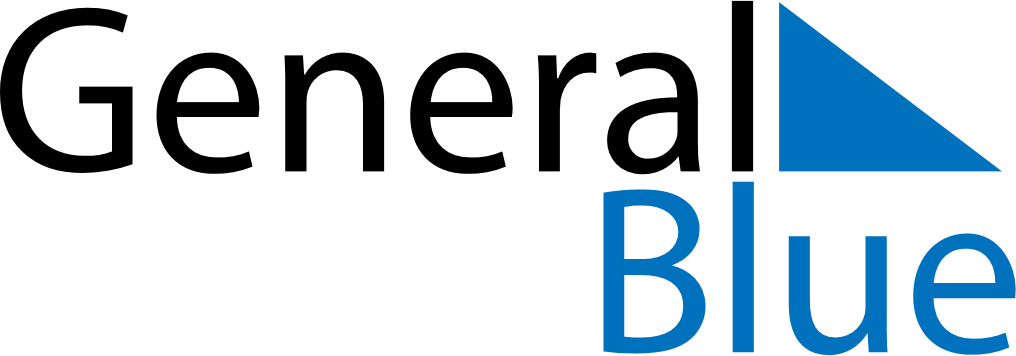 July 2021July 2021July 2021GuamGuamMONTUEWEDTHUFRISATSUN1234Independence Day567891011Independence Day (substitute day)1213141516171819202122232425Liberation Day262728293031